GEOGRAFIAKlasa 7-8												07.05.2020Temat – Energetyka PolskiEnergetyka – to dział przemysłu zajmujący się produkcją energii, dzięki której mamy prąd w domu, ciepłą wodę, światło.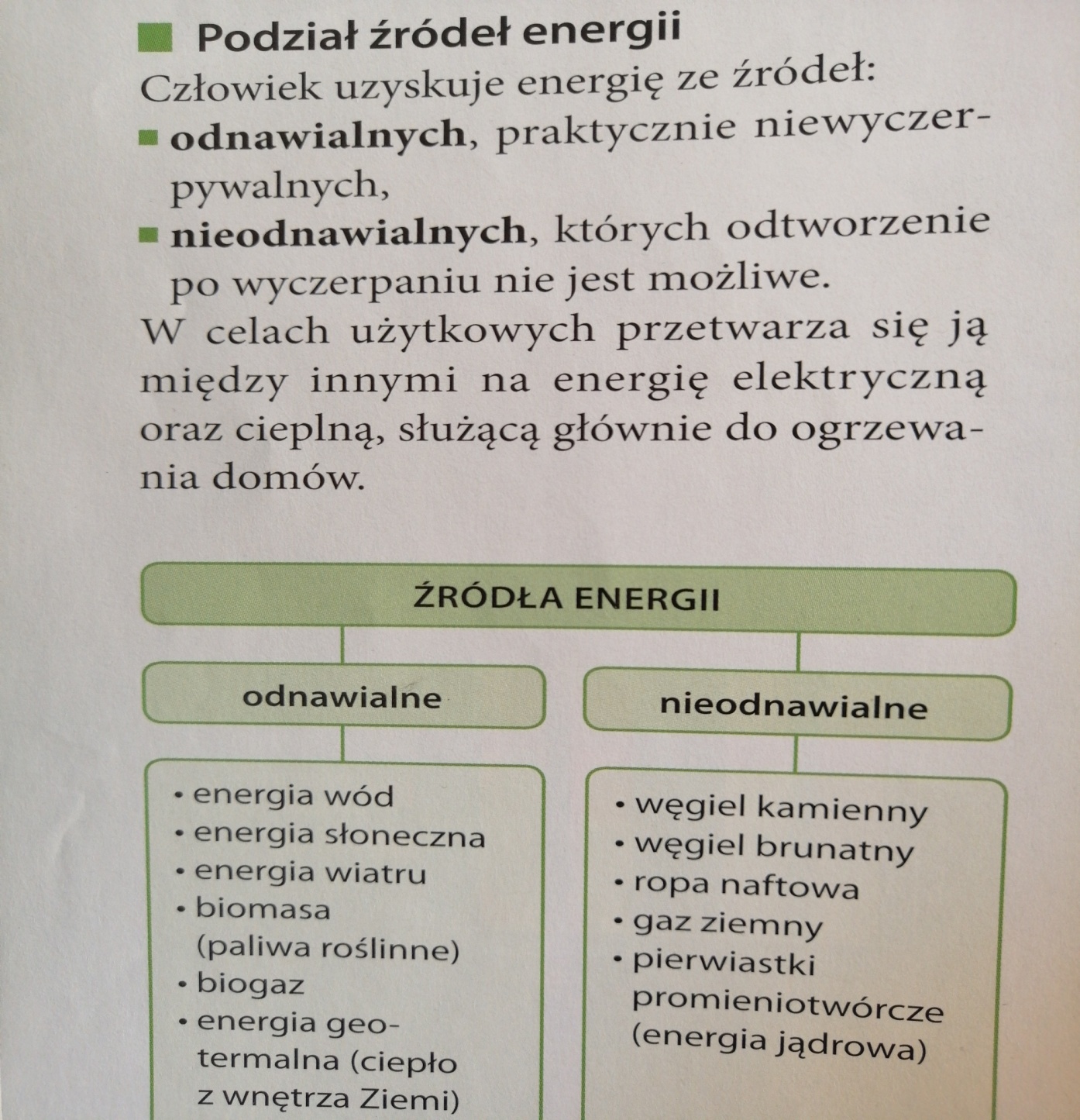 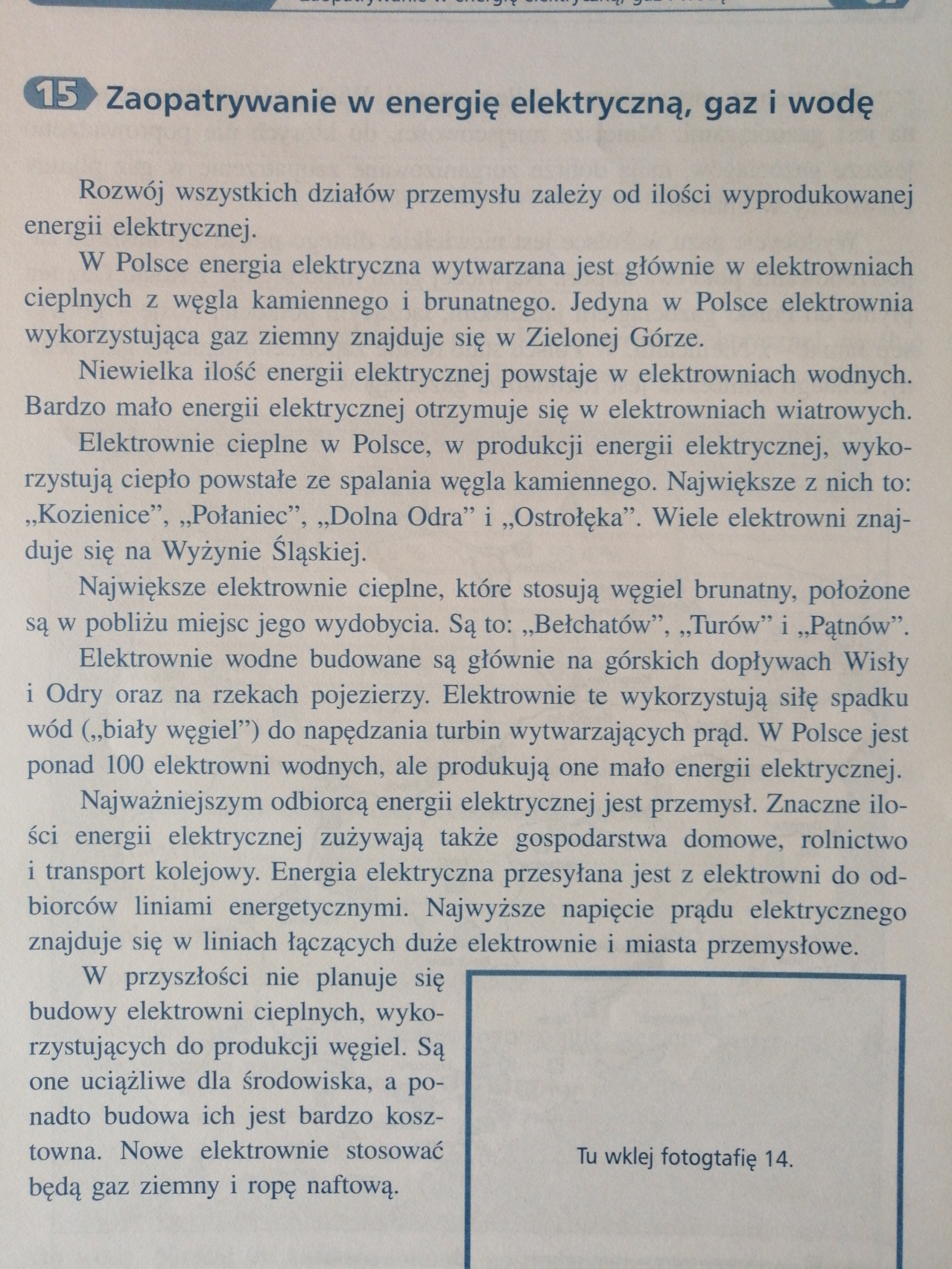 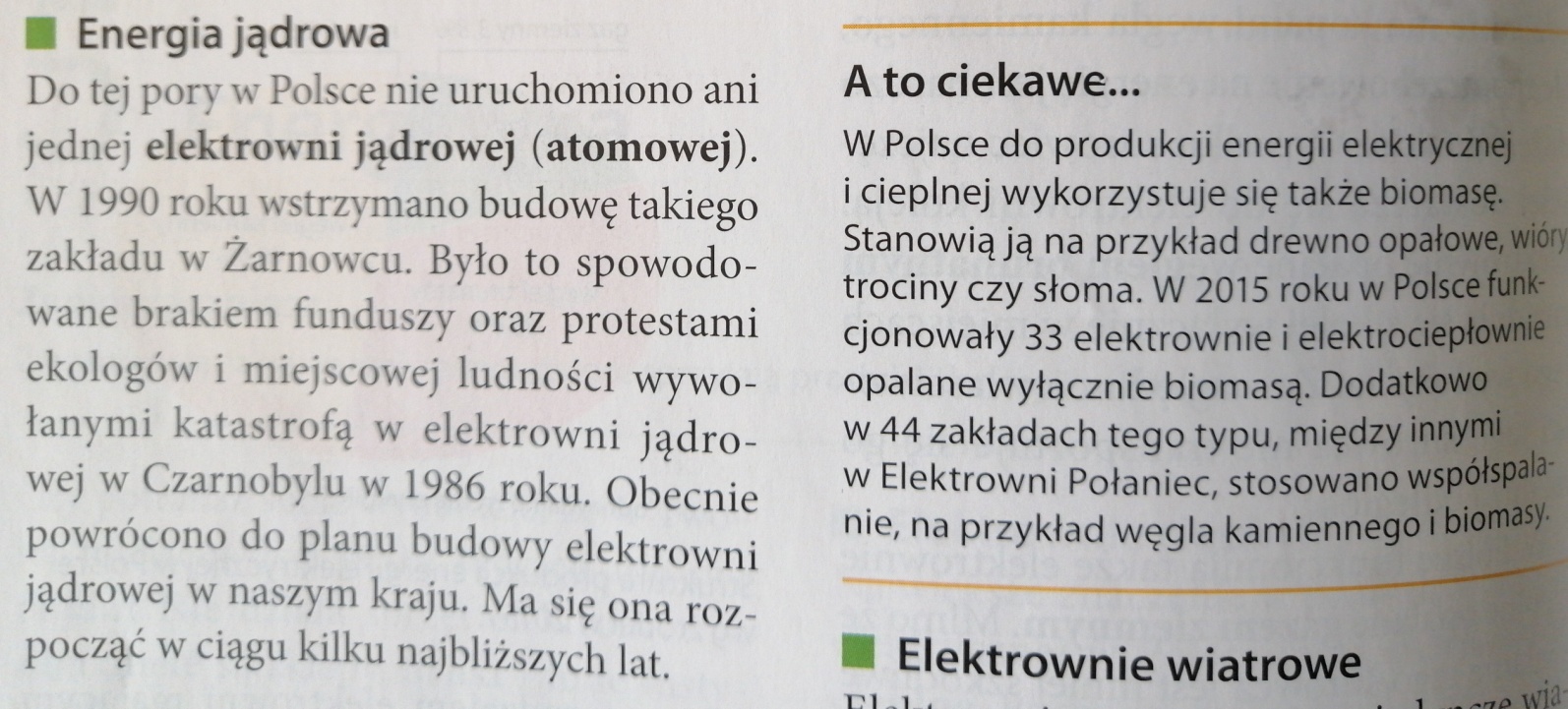 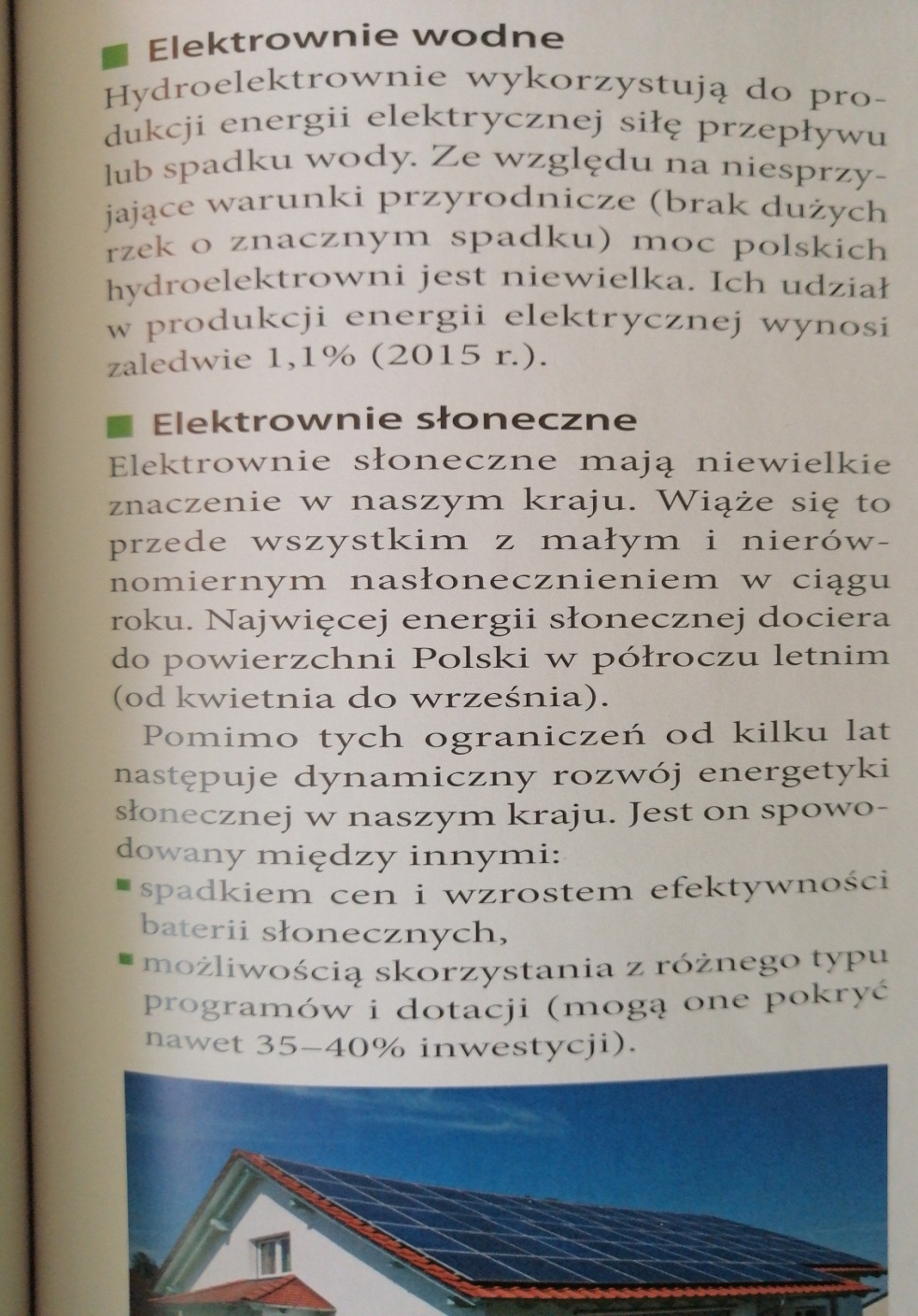 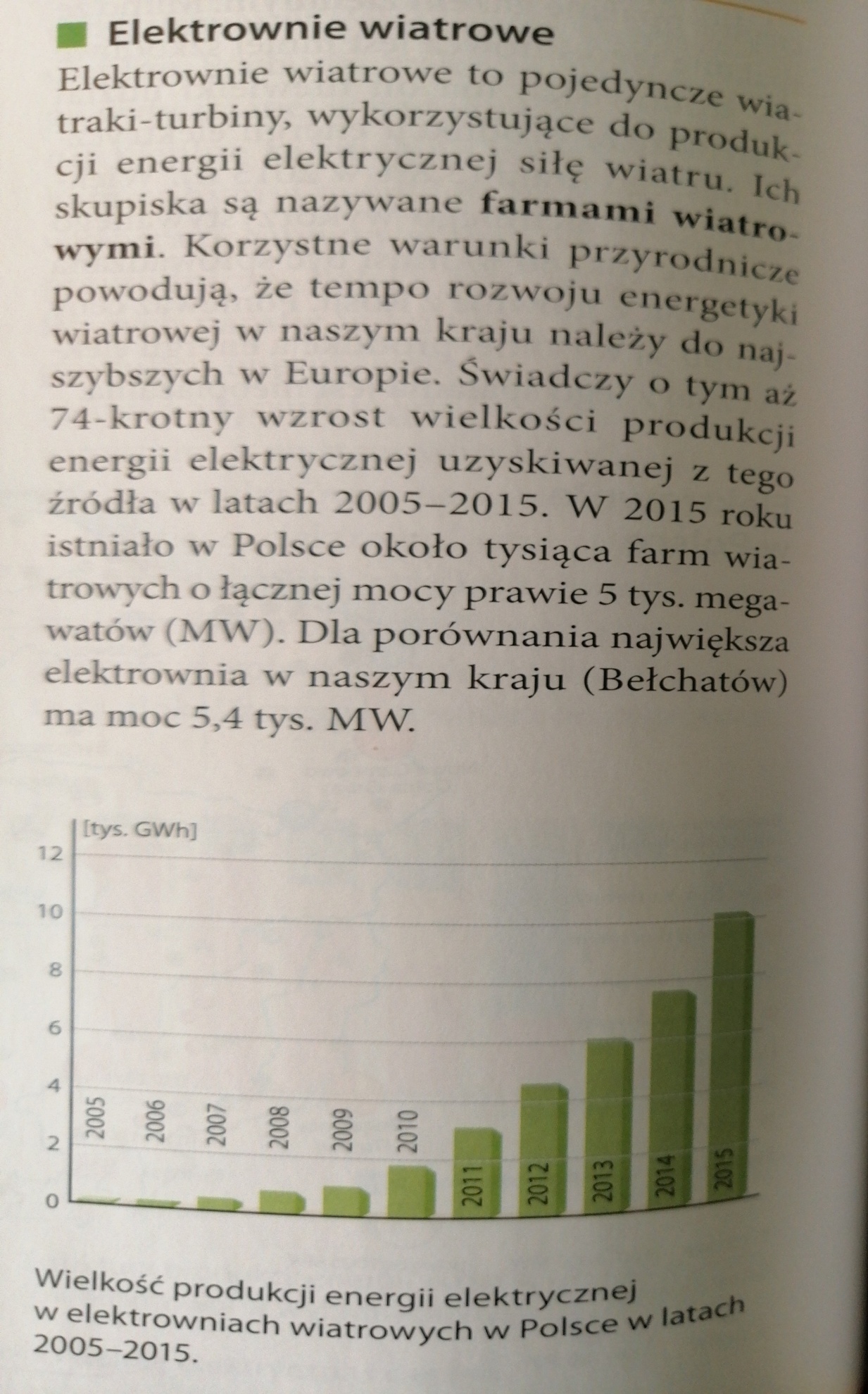 Elektrownia wodna, szczytowo – pompowa, która jest w Żarnowcu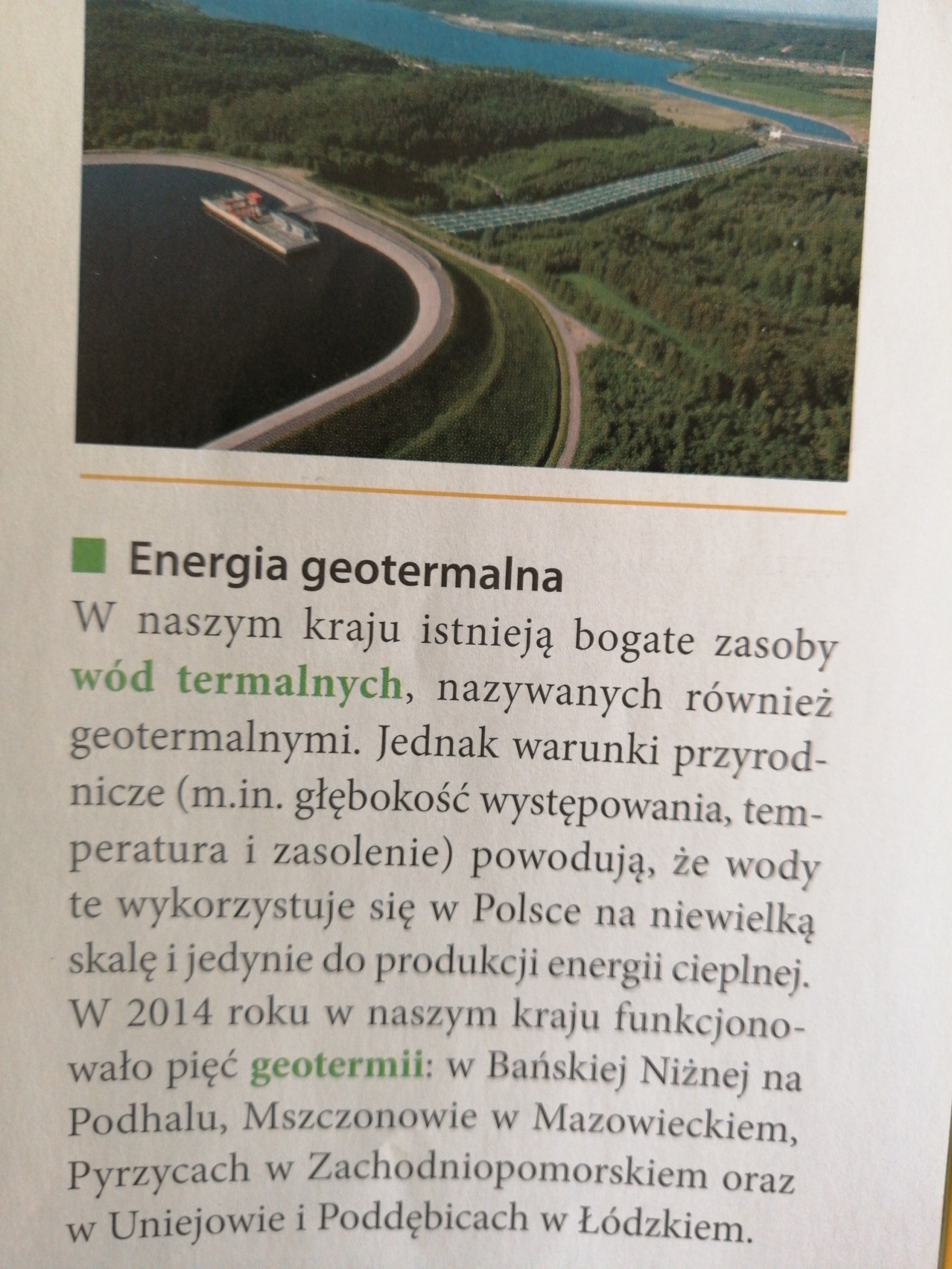 Popatrz dokładnie na mapę, są tam elektrownie cieplne, wodne, wiatrowe, których Twoim zdaniem jest najwięcej?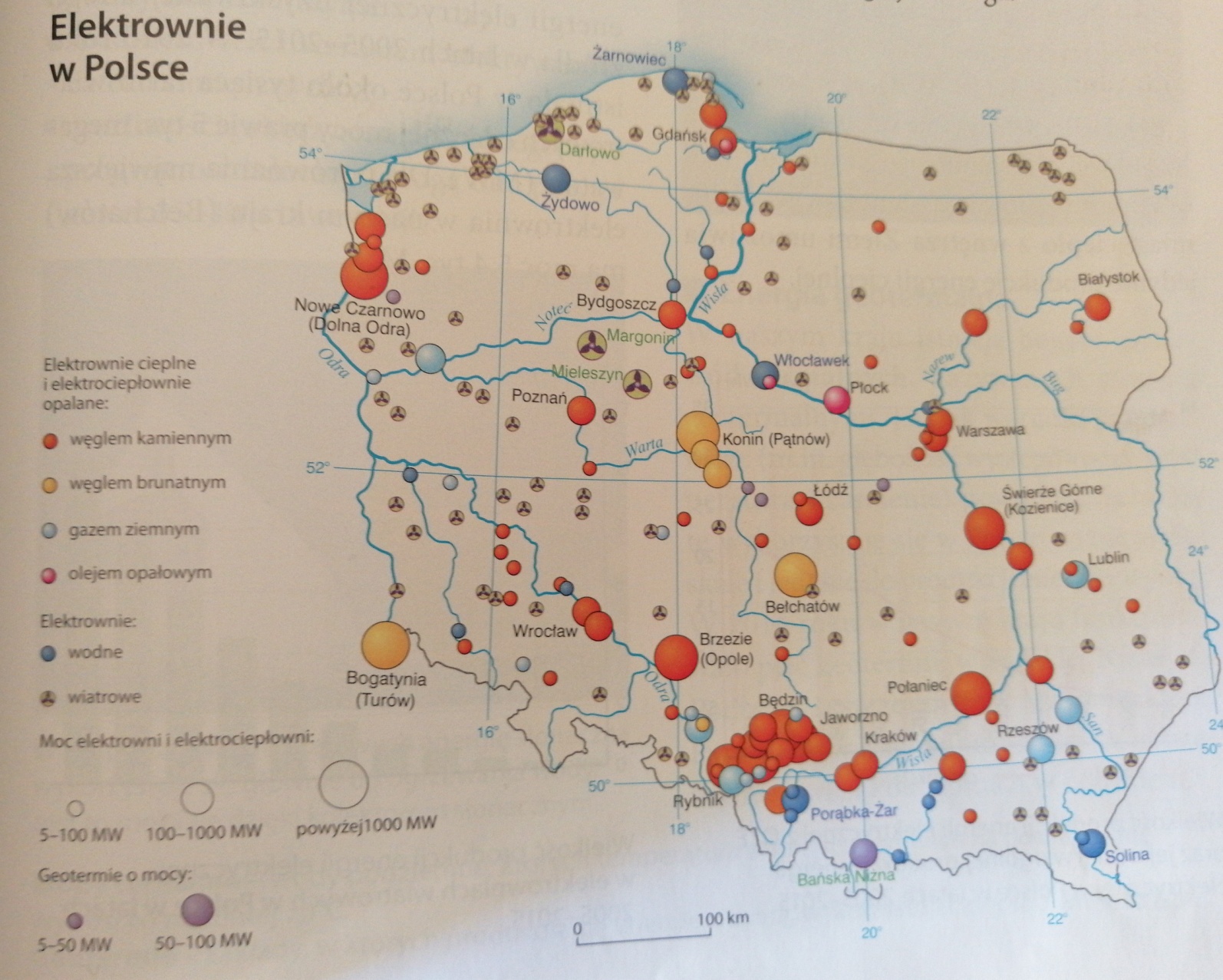 